Japan’s 218th Food Safety Group ReportHighlightsOn November 29, 2018, Japan’s Ministry of Health, Labor and Welfare (MHLW) announced revisions to Japan’s Maximum Residue Levels (MRLs) for the following agricultural chemicals, veterinary drugs and feed additives: Isopyrazam, Etofenprox, Fenpyroximate, Mandestrobin, Flumequine, Mono- and bis- (trimethylammoniummethylene chloride)-alkyltoluene, and Butylated Hydroxyanisole.  In addition, MHLW proposed the revision of standards for the feed additive Hypobromous Acid Water.  Lastly, MHLW summarized revisions to Japan’s Food Sanitation Act.  The embassy comment period these proposals is open until December 13, 2018.  MHLW will then notify the MRL revisions to the World Trade Organization (WTO), which will provide another opportunity for interested parties to comment.  MHLW will prepare and provide information explaining how the Food Sanitation Act revisions will change import procedures.Keyword: JA8103General Information:<The manner of submitting comments>The Ministry of Health, Labour and Welfare (MHLW) will amend the existing standards and specifications for food as shown in this document. Please provide comments in writing by Thursday, December 13, 2018. After the given date, comments should be directed to the enquiry point in accordance with the WTO/SPS Agreement.With regard to agenda item 1, the SPS notification will be made for the setting or revision of the MRL for the agricultural and veterinary chemicals except for Isopyrazam, Etofenprox, Mandestrobin and Butylated Hydroxyanisole for which regulations will not be strengthened by this amendment.If you wish to request Japan to adopt the same limits as your country’s MRLs, you are requested to submit data supporting your country’s MRLs, such as risk assessment and residue data.<Contact person>Food Safety Standards and Evaluation Division, Pharmaceutical Safety and Environmental Health Bureau, Ministry of Health, Labour and Welfare1-2-2, Chiyoda-ku, Kasumigaseki, Tokyo, 100-8916Pesticides/Veterinary drugs/Feed additives (Item 1) Mr. Tomoaki MIURA (miura-tomoaki@mhlw.go.jp) Tel : 03-3595-2423 (ex 4289)	Fax: 03-3595-2432Food Additives (Item 2)Ms. Akane HAYASHI (hayashi-akane@mhlw.go.jp) Tel : 03-3595-2341 (ex 4274)	Fax: 03-3501-4868Import Foods Safety (Item 3)Ms. Mina Kojima (kojima-mina@mhlw.go.jp)Tel : 03-3595-2337 (ex 2496)	Fax: 03-3503-7964Item 1. Establishment of the Maximum Residue Limits for Agricultural and Veterinary Chemicals in FoodsThe Food Sanitation Act authorizes the Ministry of Health, Labour and Welfare (MHLW) to establish residue standards (maximum residue limits, “MRLs”) for pesticides, feed additives, and veterinary drugs (hereafter referred to as “agricultural and veterinary chemicals”) that may remain in foods. Any food for which standards are established pursuant to the provisions in Article 11, Paragraph 1 of the act is not permitted to be marketed in Japan unless it complies with the established standards.On May 29, 2006, Japan introduced the Positive List System1 for agricultural and veterinary chemicals in food. All foods distributed in the Japanese marketplace are subject to regulation of the system.The MHLW is going to modify or newly set MRLs in some commodities for the following substances:Pesticides：Isopyrazam,	Etofenprox,	Fenpyroximate,	Mandestrobin Veterinary drugs：Flumequine,Mono, bis (trimethylammoniummethylene chloride)-alkyltoluene Feed additives：Butylated Hydroxyanisole＿＿＿＿＿＿＿＿＿＿＿＿＿1 The aim of the positive list system is to prohibit the distribution of any foods which contain agricultural chemicals at amounts exceeding a certain level (0.01 ppm) in the Japanese marketplace unless specific maximum residue limits (MRLs) have been set.SummaryIsopyrazam (pesticide: fungicide): Permitted for use in Japan. The MHLW is going to establish MRLs in some commodities in response to request for setting MRLs by the MAFF with the intention to expand its use pattern. This action will not strengthen the current regulation for any commodities.Etofenprox (pesticide: insecticide): Permitted for use in Japan. The MHLW is going to establish MRL for other composite vegetables in response to a request for setting MRLs by the MAFF with the intention to expand its use pattern. This action will not strengthen the current regulation for any commodities.Fenpyroximate (pesticide: acaricide): Permitted for use in Japan. The MHLW is going to establish MRLs in one commoditiy in response to requests for setting MRLs by the MAFF with the intention to expand its use pattern and for setting import tolerances based on the Guideline for Application for Establishment and Revision of Maximum Residue Limits for Agricultural Chemicals Used outside Japan (Shokuan No. 0205001, 5 February 2004).Mandestrobin (pesticide: fungicide): Permitted for use in Japan. The MHLW is going to establish MRLs in one commoditiy in response to requests for setting MRLs by the MAFF with the intention to expand its use pattern and for setting import tolerances based on the Guideline for Application for Establishment and Revision of Maximum Residue Limits for Agricultural Chemicals Used outside Japan (Shokuan No. 0205001, 5 February 2004). This action will not strengthen the current regulation for any commodities.Flumequine (Veterinary drug: fungicide): Not permitted for use in Japan. The MHLW is going to modify MRLs in some commodities that were provisionally set at the introduction of the Positive List System..Mono, bis (trimethylammoniummethylene chloride)-alkyltoluene (Veterinary drug: disinfectant): Permitted for use in Japan. The MHLW is going to modify MRLs in some commodities that were provisionally set at the introduction of the Positive List System.Butylated Hydroxyanisole (Feed additive: antioxidizer): Permitted for use in Japan. The MHLW is going to modify MRLs in some commodities that were provisionally set at the introduction of the Positive List System. This action will not strengthen the current regulation for any commodities.IsopyrazamThe residue definition is sum of isopyrazam (syn -isomers) and isopyrazam (anti -isomers).The uniform limit 0.01 ppm will be applied to commodities for which draft MRLs are not given in this table and to commodities not listed above.In the Commodity column, for the food categories to which the word other is added, refer to the Notes given in the last two pages of the Attachment.Diagonal line means deletion of a food category to which an MRL applies.○：Commodities for which MRLs are to be maintained, increased or newly set.§：Permitted for use in Japan.Request：Request for setting/revising MRL was made by the MAFF.※ Food category "Wheat bran" will be deleted,and hereafter, MRLs in its raw commodity (i.e. Wheat) will also apply to such processed commodity, taking into account its processing factor. For this substance, JMPR estimated processing factor of 4.07 for Wheat.EtofenproxThe residue definition is etofenprox only.The uniform limit 0.01 ppm will be applied to commodities for which draft MRLs are not given in this table and to commodities not listed above.Diagonal line means deletion of a food category to which an MRL applies.In the Commodity column, for the food categories to which the word other is added, refer to the Notes given in the last two pages of the Attachment.○：Commodities for which MRLs are to be maintained, increased or newly set.§：Permitted for use in Japan.Request：Request for setting/revising MRL was made by the MAFF.※ Food category "Raisin" will be deleted,and hereafter, MRLs in its raw commodity (i.e. Grape) will also apply to such processed commodity, taking into account its processing factor. For this substance, JMPR estimated processing factor of2.1 for Raisin.FenpyroximateThe residue definition of fenpyroximate for plant commodities for compliance with the MRL is fenpyroximate. Residue definition of fenpyroximate for animal commodities for compliance with MRL is sum of fenpyroximate, G2 【 1- hydroxylmethyl-1-methylethyl (E )-α -(1,3-dimethyl-5-phenoxypyrazol-4-ylmethyleneamino-oxy)-p -toluate】 and M-3【(E )-4- [(1,3-dimethyl-5-phenoxypyrazol-4-yl)methyleneaminooxymethyl]benzoic acid】, expressed as fenpyroximate. Currentresidue definition: Fenpyroximate for compliance with the MRL (both for animal and plant commodities).The uniform limit 0.01 ppm will be applied to commodities for which draft MRLs are not given in this table and to commodities not listed above.In the Commodity column, for the food categories to which the word other is added, refer to the Notes given in the last two pages of the Attachment.Diagonal line means deletion of a food category to which an MRL applies.●：Commodities for which MRLs are to be lowered or deleted.○：Commodities for which MRLs are to be maintained, increased or newly set..(* It should be noted that the residue definition will be changed.)§：Permitted for use in Japan.Request：Request for setting/revising MRL was made by the MAFF. IT：Import tolerance※ Food category ”Pepper,dried" and "Raisin" will be deleted,and hereafter, MRLs in its raw commodity (i.e. Other solanaceous vegetables,Grape) will also apply to such processed commodity, taking into account its processing factors. For this substance, JMPR estimated processing factors of 7 for Other solanaceous vegetables and 2.7 for Raisin.MandestrobinThe residue definition is sum of R and L isomers of mandestrobin.The uniform limit 0.01 ppm will be applied to commodities for which draft MRLs are not given in this table and to commodities not listed above.In the Commodity column, for the food categories to which the word other is added, refer to the Notes given in the last two pages of the Attachment.○：Commodities for which MRLs are to be maintained, increased or newly set.§：Permitted for use in Japan.Request：Request for setting/revising MRL was made by the MAFF. IT：Import toleranceFlumequineThe residue definition is flumequine only.The compound shall not be included in any commodity for which MRL is not given in the above table and in any commodity not listed above.Shaded figures indicate provisional MRLs.In the Commodity column, for the food categories to which the word other is added, refer to the Notes given in the last two pages of the Attachment.●：Commodities for which MRLs are to be lowered or deleted.○：Commodities for which MRLs are to be maintained, increased or newly set.Mono, bis (trimethylammoniummethylene chloride)］-alkyltolueneThe residue definition for milk is sum of mono (trimethylammoniummethylene chloride)-alkyl (C11H23) toluene, mono (trimethylammoniummethylene chloride)-alkyl (C12H25) toluene, mono (trimethylammoniummethylene chloride)-alkyl (C13H27) toluene and bis (trimethylammoniummethylene chloride)-alkyl (C12H25) toluene. For animal products except for milk, the residue difiniton is mono, bis (trimethylammoniummethylene chloride)-alkyltoluene.The uniform limit 0.01 ppm will be applied to commodities for which draft MRLs are not given in this table and to commodities not listed above.Shaded figures indicate provisional MRLs.In the Commodity column, for the food categories to which the word other is added, refer to the Notes given in the last two pages of the Attachment.●：Commodities for which MRLs are to be lowered or deleted.○：Commodities for which MRLs are to be maintained, increased or newly set.(* It should be noted that the residue definition will be changed.)§：Permitted for use in Japan.Butylated HydroxyanisoleThe residue definition is butylated hydroxyanisole only.The uniform limit 0.01 ppm will be applied to commodities for which draft MRLs are not given in this table and to commodities not listed above.Shaded figures indicate provisional MRLs.In the Commodity column, for the food categories to which the word other is added, refer to the Notes given in the last two○：Commodities for which MRLs are to be maintained, increased or newly set.§：Permitted for use in Japan.Notes:“Other cereal grains” refers to all cereal grains, except rice (brown rice), wheat, barley, rye, corn (maize), and buckwheat.“Beans, dry” including butter beans, cowbeans (red beans), lentil, lima beans, pegia, sultani, sultapya and white beans.“Other legumes/pulses” refers to all legumes/pulses, except soybeans (dry), beans (dry), peas, broad beans, peanuts (dry), and spices.“Other potatoes” refers to all potatoes, except potato, taro, sweet potato, yam, and konjac.“Other cruciferous vegetables” refers to all cruciferous vegetables, except Japanese radish roots and leaves (including radish), turnip roots and leaves, horseradish, watercress, Chinese cabbage, cabbage, brussels sprouts, kale, komatsuna (Japanese mustard spinach), kyona, qing-geng-cai, cauliflower, broccoli, and herbs.“Other composite vegetables” refers to all composite vegetables, except burdock, salsify, artichoke, chicory, endive, shungiku, lettuce (including cos lettuce and leaf lettuce), and herbs.“Other liliaceous vegetables” refers to all liliaceous vegetables, except onion, welsh (including leek), garlic, nira, asparagus, multiplying onion, and herbs.“Other umbelliferous vegetables” refers to all umbelliferous vegetables, except carrot, parsnip, parsley, celery, mitsuba, spices, and herbs.“Other solanaceous vegetables” refers to all solanaceous vegetables, except tomato, pimiento (sweet pepper), and egg plant.“Other cucurbitaceous vegetables” refers to all cucurbitaceous vegetables, except cucumber (including gherkin), pumpkin (including squash), oriental pickling melon (vegetable), watermelon, melons, and makuwauri melon.“Other mushrooms” refers to all mushrooms, except button mushroom, and shiitakemushroom.“Other vegetables” refers to all vegetables, except potatoes, sugar beet, sugarcane, cruciferous vegetables, composite vegetables, liliaceous vegetables, umbelliferous vegetables, solanaceous vegetables, cucurbitaceous vegetables, spinach, bamboo shoots, okra, ginger, peas (with pods, immature), kidney beans (with pods, immature), green soybeans, mushrooms, spices, and herbs.“Other citrus fruits” refers to all citrus fruits, except unshu orange (pulp), citrus natsudaidai (pulp), citrus natsudaidai (peel), citrus natsudaidai (whole), lemon, orange (including navel orange), grapefruit, lime, and spices.“Other berries” refers to all berries, except strawberry, raspberry, blackberry, blueberry, cranberry, and huckleberry.“Other fruits” refers to all fruits, except citrus fruits, apple, Japanese pear, pear, quince, loquat, peach, nectarine, apricot, Japanese plum (including prune), mume plum, cherry, berries, grape, Japanese persimmon, banana, kiwifruit, papaya, avocado, pineapple, guava, mango, passion fruit, date and spices.“Other oil seeds” refers to all oil seeds, except sunflower seeds, sesame seeds, safflower seeds, cotton seeds, rapeseeds and spices.“Other nuts” refers to all nuts, except ginkgo nut, chestnut, pecan, almond and walnut.“Other spices” refers to all spices, except horseradish, wasabi (Japanese horseradish) rhizomes, garlic, peppers chili, paprika, ginger, lemon peels, orange peels (including navel orange), yuzu (Chinese citron) peels and sesame seeds.“Other herbs” refers to all herbs, except watercress, nira, parsley stems and leaves, celery stems and leaves.“Edible offal” refers to all edible parts, except muscle, fat, liver, and kidney.“Other terrestrial mammals” refers to all terrestrial mammals, except cattle and pig.“Other poultry animals” refers to all poultry, except chicken.“Other fish” refers to all fish, except salmoniformes, anguilliformes, and perciformes.“Other aquatic animals” refers to all aquatic animal, except fish, shelled molluscs and crustaceans.Item 2. Revision of Standards for Food AdditiveThe government of Japan will revise the existing compositional specifications of Hypobromous acid water.SummaryThe Food Sanitation Act, in Article 10, prohibits the use and the sale of the food additives the Minister of Health, Labour and Welfare (hereinafter referred to as “the Minister”) does not designate. In addition, when specifications or standards for food additives are stipulated in the Ministry of Health and Welfare Notification (Notification No. 370, 1959) pursuant to Article 11 of the Act, those additives shall not be used or sold unless they meet the standards or the specifications.On October 24, 2018, the Committee on Food Additives of the Food Sanitation Council established under the Pharmaceutical Affairs and Food Sanitation Council (hereinafter referred to as “the Committee”) discussed whether it is adequate to revise the existing compositional specifications of Hypobromous acid water. The Committee has concluded that the Minister should revise the standards pursuant to Article 11 of the Act. See Attachment 2-1 for the details.NotesHypobromous acid water is an aqueous solution consisting mainly of hypobromous acid. In Japan, Hypobromous acid water is designated as a food additive consisting mainly of hypobromous acid that is obtained by hydrolyzing1,3-dibromo-5,5-dimethylhydantoin. It is permitted for use in meat as a surface disinfectant.The United States and Canada approve Hypobromous acid water obtained by mixing hydrogen bromide with chlorine sources, such as sodium hypochlorite, potassium hypochlorite or calcium hypochlorite besides Hypobromous acid water currently approved in Japan. In those countries, Hypobromous acid water is generally used as a processing aid to disinfect water and ices for treatment of meat.The Codex Alimentarius Commission does not categorize processing aids as food additives. The Codex Committee on Food Additives, therefore, dose not established use standards for Hypobromous acid water, its precursor hydrogen bromid, and choline sources (sodium hypochlorite, potassium hypochlorite, and calcium hypochlorite) in the General Standard for Food Additives.In addition, Hypobromous acid water has not been evaluated by the Joint FAO/WHO Expert Committee on Food Additives (JECFA).Additional InformationProgress in the designation procedure of food additives (54 flavorings and 45non-flavoring additives) that have been proven safe by JECFA and that are widely used in countries other than Japan.As of November 29, 2018, all flavorings and 41 non-flavoring additives are designated. See Attachment 2-2 for the details.Attachment 2-1Revision of Compositional Specifications Hypobromous Acid WaterCompositional Specifications（draft）Compositional specifications of Hypobromous acid water will be revised as  follows：(The underlined part will be newly added.)Progress of evaluation of food additives that have been proven safe and are widely used in the worldAttachment 2-229 November, 2018    flavouring agents	Date when discussion was conducted by the expert committee.Date when the evaluation result was filed with the MHLW.Date when discussion was conducted by the Subcommittee on Food Additives under the Pharmaceutical Affairs and Food Sanitation Council.Closing date for comment on WTO notification<Provisional Translation>Previous regulations	Revision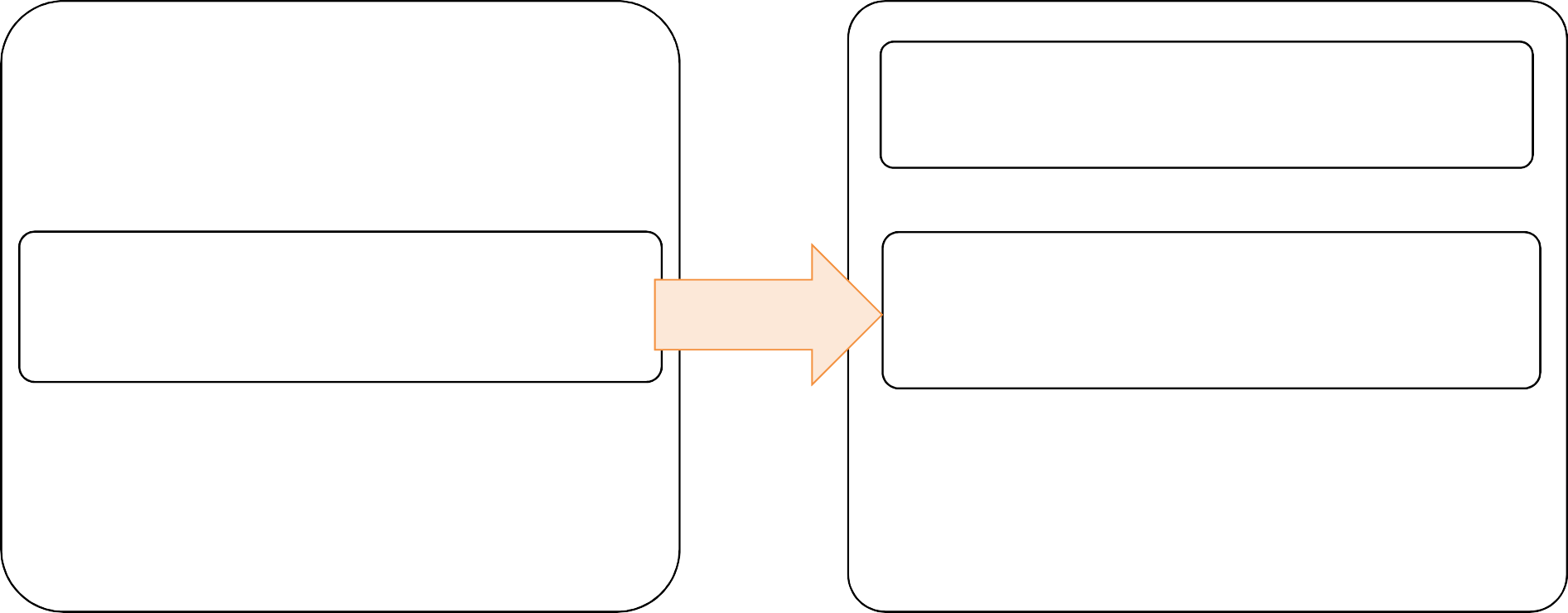 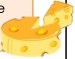 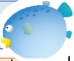 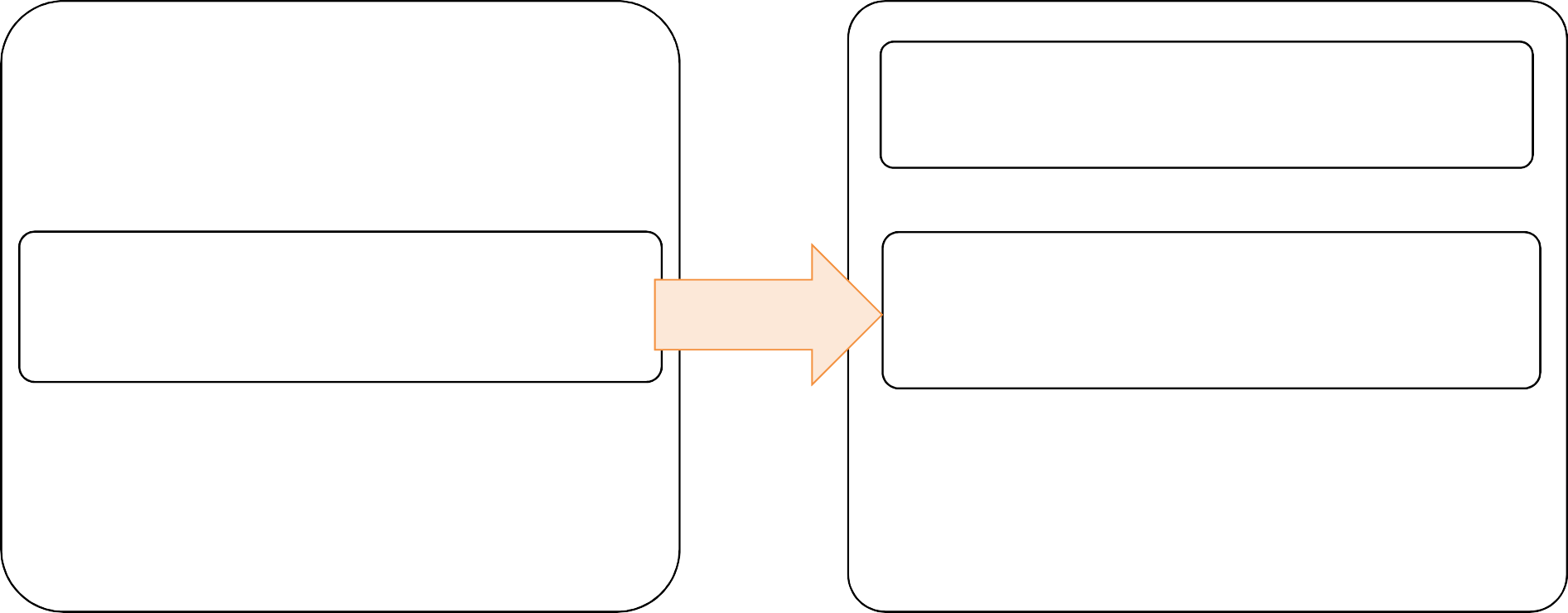 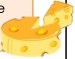 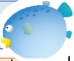 Designation of countries, regions or establishments (Regulated by ministerial announcements)・Recognition and supervision of establishments complying with criteria for exportation to Japan by exporting country’s competent authorities・Notification of a list on establishments eligible for exportation to Japan from the competent authorities to MHLW・Regular audit and verification of the status of control in the exporting country by MHLWBefore entering into force, MHLW needs to consult with an exporting country and conduct on-site inspection in order to make sure the equivalence of its control system (e.g. a mechanism to ensure hygiene control based on HACCP and a structure on how to supervise it) with Japan’s system.※If it is impossible for an exporting country’s competent authority to follow the process, an establishment in the country which wishes for recognition as those eligible for exportation to Japan may request MHLW, through the competent authority to recognize them, to designate it in accordance with procedures set by MHLW.→MHLW will develop guidelines on the basic principles, criteria and procedures for designation of countries and regions, or establishments.２．Obligation to attach	certificates ①：Confirmation that the food is derived from healthy livestock（2. of Article 10, Revision of the Food Sanitation Act, 13 June 2018）When importing foods which may be at increased risk on food hygiene depending on hygiene control, request to attach to them health certificates issued by the exporting country’s competent authorities which certify the status of food hygiene control.Milk and milk products will be within the scope, in addition to meat, offal and meat products derived from healthy livestockScope of milk and milk products(Regulated by the ministerial order)→Select products within those which are provided in the Ministerial Ordinance for Milk and Milk Products Concerning Compositional Standards, etc.*, taking into account products currently requiring a certificate in terms of animal health (e.g. milk, cream, butter milk, whey, butter, cheese).* Milk (cow’s milk, special milk, pasteurized goat’s milk, composition modified milk, low fat milk, skimmed milk and processed milk)Milk products (cream, butter, butter oil, cheese, concentrated whey, ice cream products, concentrated milk, concentrated skimmed milk, evaporated milk, evaporated skimmed milk, sweetened condensed milk, sweetened condensed skimmed milk, whole milk powder, skimmed milk powder, cream powder, whey powder, protein concentrated whey powder, buttermilk powder, sweetened milk powder, formulated milk powder, fermented milk, fermented milk drink (only containing min.3.0% of milk solids-not-fat) and milk drink)Entries of health certificate for milk and milk products  (Regulated by the ministerial order)→Take into account the entries currently required for meat etc. and for milk and milk products in terms of animal health.＜Entries in certificates (under consideration)＞１．Types of milk or milk products and animal species of dairy ingredient*1*2２．Country of origin*2３．Quantity (No. of packages) and weight*1*2４．Address and name of consignor (for a juridical person, its name and location) *1*2５． Address and name of consignee (for a juridical person, its name and location) *1*2６．Address and name of facilities where the products are manufactured*1７．The fact that raw milk is not derived from livestock with diseases, abnormity or dead (i.e. raw milk is from clinically healthy livestock) *1*2８．The fact that production was carried out in a sanitary manner based on equal or better criteria than those of Japan*1９．Date when the production was carried out *1*2*1Items required in the certificate for meat etc.*2iItems required in the certificate for milk etc. in terms of animal healthUnderline: requirements in addition to those on animal health.31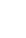 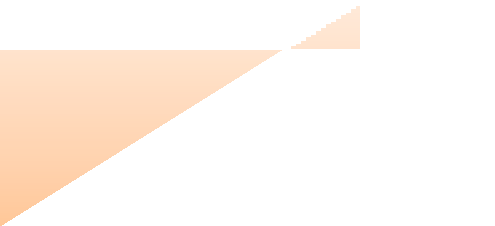 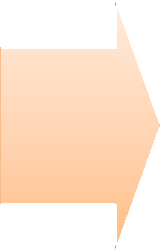 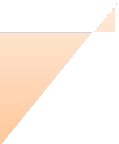 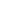 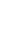 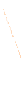 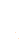 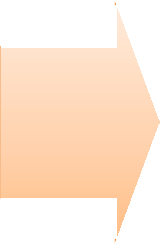 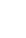 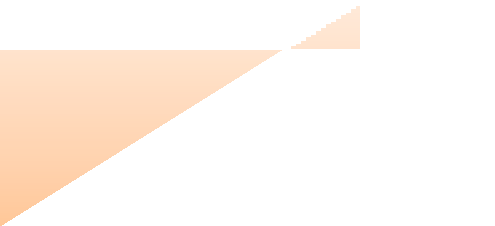 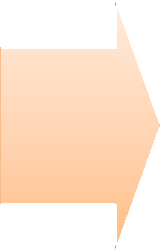 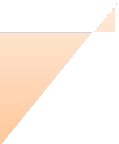 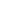 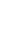 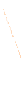 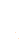 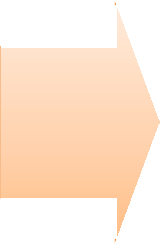 ３．Obligation to attach sanitation certificates ②: Confirmation of the situation etc. of hygiene control at the places of production （2. of Article 11, Revision of the Food Sanitation Act, 13 June 2018）For certain foods, request to conduct hygiene control and attach health certificates in order to confirm that inspection and control in the exporting country is appropriate and to ensure safety of imported foodRequire health certificates for puffer fish and oysters for eating raw by the Ministerial Order (currently by a notification) for confirmation of the status of hygiene control at the places of productionPrevious regulations	RevisionRequiring health certificates from the countries exporting oysters for eating raw【Oysters for eating raw (notification)】countries which are able to export oysters for eating raw to JapanU.S.A, Canada, Australia, New Zealand, Ireland and South Korea※ These countries are subject to taking hygiene control measures in the harvest waters equivalent to those in Japan.Obligation to attach health certificate is legislatedto Japan by the Ministerial Order on Food Sanitation Act 《The order will provide the targeted foods and entries in the certificate》[2. of Art. 11 of the Act] For food and food additives which require certification on the status of hygiene control at the places of production in terms of food sanitation and are designated by the Minister of Health, Labour and Welfare, anyone shall not import them for sale if a certificate or the copy issued by the competent authorities of the exporting country* and certifying such status is not attached.* including local governments which have authorization to certify the status【 Entries in certificates (under consideration) 】Name and address of consignor and consigneeName and address of processing facilityWaters where the product is harvested and the dateQuantity and weightIf purification is performed, name and address of the facilityThe fact that production was processed in the facility authorized by the competent authority and the hygiene control is equivalent to those based on processing criteria in Japan,	etc.【Puffer fish (notification)】Requiring health certificates for puffer fish exported to Japan by the Ministerial Order on Food Sanitation Act  《The order will provide the targeted foods andIn importation, need to attach a health certificate  Obligation to entries in the certificate》issued by the exporting country’s competent          attach healthauthority					          certificate isFor puffer fish exported to Japan, the harvest         legislatedwaters*1 and the types of fish*2 are limited.*1 limited to fish which are caught at the Japan Sea (East Sea), the Bohai Sea, the Yellow Sea or the East China Sea*2 limited to Takifugu rubripes, Takifugu porphyreus, Takifugu pardalis, Lagocephalus wheeleri, Lagocephalus inermis etc.[Relevant Article of the Act] same as oysters for eating raw【 Entries in certificates (under consideration) 】Types of puffer fish (scientific name)Name of seaName and address of consignor and consigneeName and address of processing facilityWaters where the product is caught and the dateQuantity and weight, the status of storageIf processing is performed, the fact that production was processed properly and in a sanitary manner in the facility supervised by the competent authority,	etc.32CommodityMRL(draft) ppmMRL(draft) ppmMRL(current) ppmRegistrationReference MRLReference MRLReference MRLCommodityMRL(draft) ppmMRL(draft) ppmMRL(current) ppmRegistrationCodex ppmNational ppmNational ppmWheat○0.20.20.030.2EUBarley○0.60.60.60.6EURye○0.20.20.030.2EUOther cereal grains○0.60.20.030.6EUPeanuts, dry○0.010.01Chinese cabbage○55§Cabbage○33§Lettuce (including cos lettuce and leaf lettuce)○1010§Carrot○0.20.15Tomato○33§0.4Pimiento (sweet pepper)○0.090.09Egg plant○22§0.4Cucumber (including gherkin)○11§0.06Pumpkin (including squash)○0.050.050.05New ZealandMelons○0.050.05§Apple○55§0.4Japanese pear○33§0.4Pear○33§0.4Quince○0.40.4Peach○0.20.2§Apricot○55§Japanese plum (including prune)○22§Mume plum○55§Cherry○5RequestStrawberry○55§Grape○1010§Japanese persimmon○22§0.4Banana○0.060.060.06Other fruits○0.40.4Rapeseeds○0.20.2Cattle, muscle○0.030.01Pig, muscle○0.030.01Other terrestrial mammals, muscle○0.030.01Cattle, fat○0.030.010.03Pig, fat○0.030.010.03Other terrestrial mammals, fat○0.030.010.03Cattle, liver○0.020.020.02Pig, liver○0.020.020.02Other terrestrial mammals, liver○0.020.020.02Cattle, kidney○0.020.020.02Pig, kidney○0.020.020.02Other terrestrial mammals, kidney○0.020.020.02Cattle, edible offal○0.020.020.02Pig, edible offal○0.020.020.02Other terrestrial mammals, edible offal○0.020.020.02Milk○0.020.010.02Chicken, muscle○0.010.010.01Other poultry, muscle○0.010.010.01Chicken, fat○0.010.010.01Other poultry, fat○0.010.010.01Chicken, liver○0.010.010.01CommodityMRL(draft) ppmMRL(draft) ppmMRL(current) ppmRegistrationReference MRLReference MRLReference MRLCommodityMRL(draft) ppmMRL(draft) ppmMRL(current) ppmRegistrationCodex ppmNational ppmNational ppmOther poultry, liver○0.010.010.01Chicken, kidney○0.010.010.01Other poultry, kidney○0.010.010.01Chicken, edible offal○0.010.010.01Other poultry, edible offal○0.010.010.01Chicken eggs○0.010.010.01Other poultry, eggs○0.010.010.01Wheat  bran ※○○0.15CommodityMRL(draft) ppmMRL(draft) ppmMRL(current) ppmRegistrationReference MRLReference MRLReference MRLCommodityMRL(draft) ppmMRL(draft) ppmMRL(current) ppmRegistrationCodex ppmNational ppmNational ppmRice (brown rice)○0.50.5§Wheat○0.50.5§Barley○0.50.50.5EURye○0.50.50.5EUCorn (maize, including pop corn and sweet corn)○0.30.3§0.05Other cereal grains○55§Soybeans, dry○0.20.2§0.05Beans, dry○0.050.05§0.05Peas○0.050.05§Broad beans○0.050.05§0.05Peanuts, dry○0.050.05§Other pulses○0.050.05§0.05Potato○0.050.05§Taro○0.030.03§Sweet potato○0.030.03§Japanese yam (including Chinese yam)○0.020.02§Sugar beet○0.30.3§Sugarcane○0.030.03§Japanese radish, roots (including radish)○0.20.2§Japanese radish, leaves (including radish)○55§Chinese cabbage○55§Cabbage○11§Brussels sprouts○222EUBroccoli○1010§Other cruciferous vegetables○11§Lettuce (including cos lettuce and leaf lettuce)○22§Other composite vegetables○102§・RequestWelsh (including leek)○22§Mitsuba○55§Other umbelliferous vegetables○22§Tomato○22§Pimiento (sweet pepper)○55§Egg plant○22§Other solanaceous vegetables○222.0KoreaCucumber (including gherkin)○11§Pumpkin (including squash)○11§Water melon○0.030.03§Melons○0.20.2§Other cucurbitaceous vegetables○11§Okra○33§Ginger○33§Peas, immature (with pods)○22§Kidney beans, immature (with pods)○33§Green soybeans○33§Other vegetables○1010§Unshu orange, pulp○0.20.2§Citrus natsudaidai, whole○33§Lemon○55§Orange (including navel orange)○55§Grapefruit○55§Lime○55§CommodityMRL(draft) ppmMRL(draft) ppmMRL(current) ppmRegistrationReference MRLReference MRLReference MRLCommodityMRL(draft) ppmMRL(draft) ppmMRL(current) ppmRegistrationCodex ppmNational ppmNational ppmOther citrus fruits○55§Apple○22§0.6Japanese pear○22§0.6Pear○22§0.6Peach○0.10.1§Nectarine○0.60.60.6Grape○444Japanese persimmon○22§Mango○55§Rapeseeds○0.010.010.01Chestnut○0.050.05§Tea○1010§Other spices○2020§Other herbs○0.70.7§Cattle, muscle○0.20.2Pig, muscle○0.20.2Other terrestrial mammals, muscle○0.20.2Cattle, fat○660.5Pig, fat○660.5Other terrestrial mammals, fat○660.5Cattle, liver○0.30.30.05Pig, liver○0.30.30.05Other terrestrial mammals, liver○0.30.30.05Cattle, kidney○0.40.40.05Pig, kidney○0.40.40.05Other terrestrial mammals, kidney○0.40.40.05Cattle, edible offal○0.40.40.05Pig, edible offal○0.40.40.05Other terrestrial mammals, edible offal○0.40.40.05Milk○0.40.40.02Chicken, muscle○0.020.020.01Other poultry, muscle○0.020.020.01Chicken, fat○111.0USAOther poultry, fat○111.0USAChicken, liver○0.070.070.01Other poultry, liver○0.070.070.01Chicken, kidney○0.070.070.01Other poultry, kidney○0.070.070.01Chicken, edible offal○0.070.070.01Other poultry, edible offal○0.070.070.01Chicken eggs○0.40.40.010.40USAOther poultry, eggs○0.40.40.010.40USAFish○0.80.8Raisin ※8CommodityMRL(draft) ppmMRL(draft) ppmMRL(current) ppmRegistrationReference MRLReference MRLReference MRLCommodityMRL(draft) ppmMRL(draft) ppmMRL(current) ppmRegistrationCodex ppmNational ppmNational ppmCorn (maize, including pop corn and sweet corn)○0.010.01Soybeans, dry○0.050.05§Beans, dry○0.050.05§Peas○0.10.1§Potato○0.050.05Sugar beet○0.020.02§Other composite vegetables●●0.5Parsley●●0.5Mitsuba●●2Other umbelliferous vegetables●●0.5Tomato●0.50.7§Pimiento (sweet pepper)○11§0.2Egg plant○0.50.5§0.3Other solanaceous vegetables○22§0.3Cucumber (including gherkin)○0.50.5§0.3Pumpkin (including squash)○0.060.05IT0.060.1BrazilWater melon●0.021§Melons●0.021§Other cucurbitaceous vegetables○0.50.5§Spinach○0.50.5§Bamboo shoots●●5Okra●●0.2Peas, immature (with pods)●0.52§0.5Kidney beans, immature (with pods)●0.72§0.5Green soybeans○22§0.5Shiitake mushroom●●0.2Other mushrooms●●0.2Other vegetables○55§Unshu orange, pulp●0.10.5§Citrus natsudaidai, whole○11§0.6Lemon○11§0.6Orange (including navel orange)○11§0.6Grapefruit○11§0.6Lime○11§0.6Other citrus fruits○11§0.6Apple●0.30.5§0.2Japanese pear●0.51§0.2Pear●0.51§0.2Quince●●0.3Loquat○0.10.1§Peach●0.030.1§Nectarine○11§0.4Japanese plum (including prune)○1Request0.4Mume plum○22§0.4Cherry○20.7§2Strawberry○0.50.5§0.3Raspberry○0.20.2Other berries●0.51Grape●12§0.1Japanese persimmon○0.50.5§Kiwifruit○0.050.05§CommodityMRL(draft) ppmMRL(draft) ppmMRL(current) ppmRegistrationReference MRLReference MRLReference MRLCommodityMRL(draft) ppmMRL(draft) ppmMRL(current) ppmRegistrationCodex ppmNational ppmNational ppmSoybeans, dry○0.30.3§Beans, dry○0.20.2§Peas○0.30.3§Broad beans○0.30.3§Other pulses○0.30.3§Chinese cabbage○5RequestCabbage○55§Kale○4040§Komatsuna (Japanese mustard spinach)○4040§Kyona○2525§Qing-geng-cai○4040§Other cruciferous vegetables○4040§Shungiku○50RequestLettuce (including cos lettuce and leaf lettuce)○4040§Tomato○1010§Egg plant○22§Cucumber (including gherkin)○22§Water melon○0.10.1§Melons○0.050.05§Peas, immature (with pods)○55§Kidney beans, immature (with pods)○1010§Green soybeans○1010§Other vegetables○1010§Apple○55§Japanese pear○22§Pear○22§Peach○0.20.2§Nectarine○55§Apricot○55§Japanese plum (including prune)○22§Mume plum○55§Cherry○55§Strawberry○333USAGrape○1010§Japanese persimmon○33§Rapeseeds○0.5IT0.5CanadaTea○4040§Other herbs○4040§CommodityMRL(draft) ppmMRL(draft) ppmMRL(current) ppmRegistrationReference MRLReference MRLReference MRLCommodityMRL(draft) ppmMRL(draft) ppmMRL(current) ppmRegistrationCodex ppmNational ppmNational ppmCattle, muscle○0.50.50.5Pig, muscle○0.50.50.5Other terrestrial mammals, muscle○0.50.50.5Cattle, fat○111Pig, fat○111Other terrestrial mammals, fat○111Cattle, liver○0.50.50.5Pig, liver○0.50.50.5Other terrestrial mammals, liver○0.50.50.5Cattle, kidney○333Pig, kidney○333Other terrestrial mammals, kidney○333Cattle, edible offal○30.2Pig, edible offal○30.2Other terrestrial mammals, edible offal○30.2Milk●0.050.10.05EUChicken, muscle○0.50.50.5Chicken, fat○111Chicken, liver○0.50.50.5Chicken, kidney○333Chicken, edible offal○30.5Salmoniformes (such as salmon and trout)○0.60.50.50.6EUAnguilliformes (such as eel)○0.60.60.6EUPerciformes (such as bonito, horse mackerel, mackerel, sea bass, sea bream and tuna)○0.60.040.6EUOther fish○0.60.60.6EUCommodityMRL(draft) ppmMRL(draft) ppmMRL(current) ppmRegistrationReference MRLReference MRLReference MRLCommodityMRL(draft) ppmMRL(draft) ppmMRL(current) ppmRegistrationCodex ppmNational ppmNational ppmCattle, muscle○11§Pig, muscle○11§Cattle, fat○11§Pig, fat○11§Cattle, liver○22§Pig, liver○22§Cattle, kidney○11§Pig, kidney○11§Cattle, edible offal○22§Pig, edible offal○22§Milk●0.11§Chicken, muscle○11§Chicken, fat○11§Chicken, liver○22§Chicken, kidney○11§Chicken, edible offal○22§Chicken eggs○11§CommodityMRL(draft) ppmMRL(draft) ppmMRL(current) ppmRegistrationReference MRLReference MRLReference MRLCommodityMRL(draft) ppmMRL(draft) ppmMRL(current) ppmRegistrationCodex ppmNational ppmNational ppmPig, muscle○0.030.03§Pig, fat○0.10.04§Pig, liver○0.040.03§Pig, kidney○0.050.02§Pig, edible offal○0.10.02§Chicken, muscle○0.020.02§Chicken, fat○0.050.02§Chicken, liver○0.020.02§Chicken, kidney○0.020.02§Chicken, edible offal○0.050.02§Chicken eggs○0.060.02§Salmoniformes (such as salmon and trout)○0.50.5§Anguilliformes (such as eel)○0.50.5§Perciformes (such as bonito, horse mackerel, mackerel, sea bass, sea bream and tuna)○0.50.5§Other fish○0.50.5§Revised regulationsCurrent regulationsDefinition	Hypobromous Acid Water is an aqueous solution consisting mainly of hypobromous acid. It is obtained by hydrolyzing 1,3-dibromo-5,5- dimethylhydantoin or by mixing hydrogen bromide with an aqueous solution of sodium hypochlorite, potassium hypochlorite or calcium hypochlorite.Definition	Hypobromous Acid Water is an aqueous solution consisting mainly of hypobromous acid. It is obtained by hydrolyzing 1,3-dibromo-5,5- dimethylhydantoin.Substance nameRequest for evaluationFood Safety CommissionFood Safety CommissionMHLWMHLWMHLWSubstance nameRequest for evaluationEvaluation by expert committee1Notification of result2Discussion by subcommittee3Closing date for comments4Date of designation as food additivesIsobutanol21 Nov 200324 Mar 2004(fin.)27 May 200423 Apr 2004(fin.)19 Aug 200424 Dec 20042-Ethyl-3, (5 or 6)- dimethylpyrazine21 Nov 20033 Mar 2004(fin.)27 May 20048 Apr 2004(fin.)26 Jul 200424 Dec 20042,3,5,6-Tetramethylpyrazine21 Nov 20033 Mar 2004(fin.)27 May 20048 Apr 2004(fin.)26 Jul 200424 Dec 2004Calcium stearate4 Mar 200420 May 2004(fin.)29 Jul 200424 Jun 2004(fin.)21 Oct 200424 Dec 2004Propanol21 Nov 200324 Mar 200420 May 200428 Jul 2004(fin.)9 Sep 200426 Aug 2004(fin.)14 Dec 200424 Feb 2005Nitrous oxide20 Oct 200317 Dec 20035 Oct 2004(fin.)9 Dec 200417 Dec 2004(fin.)19 Feb 200522 Mar 2005Isopropanol15 Dec 200324 Mar 20049 Apr 20048 Sep 20045 Oct 2004(fin.)9 Dec 200428 Oct 2004(fin.)4 Mar 200528 Apr 2005Hydroxypropyl cellulse16 Aug 200422 Dec 2004(fin.)10 Mar 200524 Feb 2005(fin.)14 Jun 200519 Aug 2005Isoamylalcohol5 Nov 200414 Jan 2005(fin.)17 Mar 200524 Feb 2005(fin.)14 Jun 200519 Aug 20052,3,5-Trimethylpyrazine5 Nov 200414 Jan 2005(fin.)17 Mar 200524 Feb 2005(fin.)14 Jun 200519 Aug 2005Amylalcohol5 Nov 200414 Jan 2005(fin.)17 Mar 200524 Feb 2005(fin.)14 Jun 200519 Aug 2005Natamycin20 Oct 20039 Jan 200416 Nov 200426 Jan 2005(fin.)6 May 200524 Mar 2005(fin.)7 Sep 200528 Nov 2005Acetaldehyde21 Nov 20033 Mar 20049 Apr 200427 Apr 200423 Feb 200513 Apr 2005(fin.)21 Jul 200523 Jun 2005(fin.)12 Oct 200516 May 20062-Ethyl-3-methylpyrazine7 Mar 200514 Jun 2005(fin.)18 Aug 200528 Jul 2005(fin.)19 Dec 200516 May 20065-Methylquinoxaline7 Mar 200514 Jun 2005(fin.)18 Aug 200528 Jul 2005(fin.)19 Dec 200516 May 2006Butanol7 Mar 200514 Jun 200522 Jul 2005(fin.)22 Sep 200527 Oct 200524 Nov 2005(fin.)26 Apr 200612 Sep 2006Ammonium alginate28 Mar 20052 Dec 200514 Dec 2005(fin.)30 Mar 200623 Mar 2006(fin.)5 Sep 200626 Dec 2006Potassium alginate28 Mar 20052 Dec 200514 Dec 2005(fin.)30 Mar 200623 Mar 2006(fin.)5 Sep 200626 Dec 2006Calcium alginate28 Mar 20052 Dec 200514 Dec 2005(fin.)30 Mar 200623 Mar 2006(fin.)5 Sep 200626 Dec 2006Substance nameRequest for evaluationFood Safety CommissionFood Safety CommissionMHLWMHLWMHLWSubstance nameRequest for evaluationEvaluation by expert committee1Notification of result2Discussion by subcommittee3Closing date for comments4Date of designation as food additives2-Methylbutanol19 Dec 200514 Jul 200611 Aug 2006(fin.)12 Oct 20068 Dec 200616 Jan 2007 (Fin.)22 May 20073 Aug 2007Isobutyraldehyde19 Dec 200528 Jun 200614 Jul 200611 Aug 200613 Sep 200613 Oct 2006(fin.)7 Dec 20068 Dec 200616 Jan 2007 (Fin.)22 May 20073 Aug 2007Butyraldehyde19 Dec 200519 Dec 200626 Jan 2007(fin.)22 Mar 200720 Mar 2007(fin.)27 Aug 200726 Oct 2007Polysorbate 20, 60, 65, 808 Oct 200329 Oct 200327 Apr 200428 Jul 200423 Mar 2007(fin.)7 Jun 20074 Jul 20079 Aug 2007(fin.)16 Dec 200730 Apr 2008Calcium silicate15 Aug 200528 Feb 200723 Mar 200717 Apr 200729 May 2007(fin.)26 Jul 20079 Aug 2007(fin.)16 Dec 200730 Apr 2008Calcium ascorbate3 Oct 200523 Mar 200717 Apr 200729 May 200722 Jun 2007(fin.)23 Aug 20079 Aug 2007(fin.)16 Dec 200730 Apr 2008Nisin20 Oct 20039 Apr 200416 Nov 200426 Jan 200530 Jul 200727 Aug 2007(fin.)31 Jan 200826 Sep 200724 Oct 200728 Feb 2008(fin.)24 Sep 2008(fin.)18 Jul 20082 Mar 2009Substance nameRequest for evaluationFood Safety CommissionFood Safety CommissionMHLWMHLWMHLWSubstance nameRequest for evaluationEvaluation by expert committee1Notification of result2Discussion by subcommittee3Closing date for comments4Date of designation as food additivesAcetylated distarch adipate26 Nov 200423 Mar 200517 May 200527 Aug 200728 Sep 2007(fin.)29 Nov 200728 Nov 2007(fin.)4 Jul 2008(fin.)29 May 20081 Oct 2008Acetylated distarch phosphate26 Nov 200423 Mar 200517 May 200527 Aug 200728 Sep 2007(fin.)29 Nov 200728 Nov 2007(fin.)4 Jul 2008(fin.)29 May 20081 Oct 2008Acetylated oxidized starch26 Nov 200423 Mar 200517 May 200527 Aug 200728 Sep 2007(fin.)29 Nov 200728 Nov 2007(fin.)4 Jul 2008(fin.)29 May 20081 Oct 2008Starch sodium octenylsuccinate26 Nov 200423 Mar 200517 May 200527 Aug 200728 Sep 2007(fin.)29 Nov 200728 Nov 2007(fin.)4 Jul 2008(fin.)29 May 20081 Oct 2008Hydroxypropyl starch26 Nov 200423 Mar 200517 May 200527 Aug 200728 Sep 2007(fin.)29 Nov 200728 Nov 2007(fin.)4 Jul 2008(fin.)29 May 20081 Oct 2008Hydroxypropyl  distarch phosphate26 Nov 200423 Mar 200517 May 200527 Aug 200728 Sep 2007(fin.)29 Nov 200728 Nov 2007(fin.)4 Jul 2008(fin.)29 May 20081 Oct 2008Phosphated distarch phosphate26 Nov 200423 Mar 200517 May 200527 Aug 200728 Sep 2007(fin.)29 Nov 200728 Nov 2007(fin.)4 Jul 2008(fin.)29 May 20081 Oct 2008Monostarch  phosphate26 Nov 200423 Mar 200517 May 200527 Aug 200728 Sep 2007(fin.)29 Nov 200728 Nov 2007(fin.)4 Jul 2008(fin.)29 May 20081 Oct 2008Distarch phosphate26 Nov 200423 Mar 200517 May 200527 Aug 200728 Sep 2007(fin.)29 Nov 200728 Nov 2007(fin.)4 Jul 2008(fin.)29 May 20081 Oct 2008Oxidized starch26 Nov 200423 Mar 200517 May 200527 Aug 200728 Sep 2007(fin.)29 Nov 200728 Nov 2007(fin.)4 Jul 2008(fin.)29 May 20081 Oct 2008Starch acetate26 Nov 200423 Mar 200517 May 200527 Aug 200728 Sep 2007(fin.)29 Nov 200728 Nov 2007(fin.)4 Jul 2008(fin.)29 May 20081 Oct 2008Magnesium hydroxide9 Mar 200622 Jun 200730 Jul 200727 Aug 2007(fin.)1 Nov 200724 Oct 2007(fin.)7 Feb 20084 Jul 2008Magnesium Monohydrogen Phosphate28 Mar 200531 May 200628 Jun 200614 Jul 200611 Aug 200613 Sep 200628 Nov 200625 Oct 201129 Nov 201116 Dec 2011(fin)22 Mar 20126 Mar 2012(fin.)22 Jul 20122 Nov 2012Polyvinylpyrrolidone20 Jun 200513 Sep 200613 Oct 200628 Nov 200619 Dec 200626 Jan 200718 Dec 201222 Jan 201322 Feb 201327 Mar 201325 Apr 2013(fin.)30 Jul 201321 Jun 201330 Oct 201329 Jan 2014(fin)―18 Jun 2014Substance nameRequest for evaluationFood Safety CommissionFood Safety CommissionMHLWMHLWMHLWSubstance nameRequest for evaluationEvaluation by expert committee1Notification of result2Discussion by subcommittee3Closing date for comments4Date of designation as food additivesMagnesium  silicate(synthetic)15 Aug 200528 Feb 200723 Mar 200717 Apr 200728 Sep 200917 Nov 2009(fin.)21 Jan 201025 Dec 2009(fin)6 Jun 201020 Oct 2010Sodium aluminium silicate15 Aug 200528 Feb 200730 May 201216 May 201328 Jun 201330 Jul 201320 Aug 2013(under consideration)Calcium aluminium silicate15 Aug 200528 Feb 200730 May 201227 Jul 201216 May 201328 Jun 201330 Jul 201320 Aug 2013(under consideration)Calcium saccharin22 May 200627 Aug 200728 Sep 200726 Oct 200726 Apr 201131 May 201128 Jun 2011(fin)25 Aug 20112 Nov 2011 (fin)12 May 201228 Dec 2012Ammonium L-glutamate22 May 200615 Jan 2008(fin.)13 Mar 200811 Apr 2008 (fin.)10 Oct 200820 Oct 2010Sodium  stearoyl-2-lactylate6 Feb 200724 Mar 200815 Apr 2008(fin.)10 Jul 20084 Jul 2008(fin.)1 Dec 200828 May 2010Potassium lactate6 Feb 200717 Jun 200829 Sep 200821 Aug 201226 Sep 201225 Oct 2012(fin.)21 Jan 20136 Dec 201211 Mar 201315 May 2013Substance nameRequest for evaluationFood Safety CommissionFood Safety CommissionMHLWMHLWMHLWSubstance nameRequest for evaluationEvaluation by expert committee1Notification of result2Discussion by subcommittee3Closing date for comments4Date of designation as food additivesCalcium sorbate19 Mar 200726 Mar 200817 Jun 200829 Aug 2008(fin.)20 Nov 200825 Nov 2008(fin)25 Apr 200928 May 2010Valeraldehyde19 Mar 20071 Feb 2008(fin.)27 Mar 20084 Jul 2008(fin.)1 Dec 20084 Jun 2009Isovaleraldehyde19 Mar 20071 Feb 2008(fin.)27 Mar 20084 Jul 2008(fin.)1 Dec 20084 Jun 20092,3-Dimethylpyrazine7 Feb 200815 Apr 200826 May 2008(fin.)31 Jul 200824 Sep 2008(fin.)3 Feb 20094 Jun 20092,5-Dimethylpyrazine7 Feb 200815 Apr 200826 May 2008(fin.)31 Jul 200824 Sep 2008(fin.)3 Feb 20094 Jun 20092,6-Dimethylpyrazine7 Feb 200815 Apr 200826 May 2008(fin.)31 Jul 200824 Sep 2008(fin.)3 Feb 20094 Jun 20092-Ethylpyrazine22 May 200829 Sep 2008(fin.)27 Nov 200822 Oct 2008(fin.)25 Apr 200928 May 20102-Methylpyrazine22 May 200829 Sep 2008(fin.)27 Nov 200822 Oct 2008(fin.)25 Apr 200928 May 20102-Pentanol14 Oct 200811 Nov 2008(fin.)22 Jan 200928 Apr 2009(fin.)20 Sep 200928 May 20102-Methylbutyraldehyde14 Oct 200811 Nov 2008(fin.)22 Jan 200922 Dec 2008(fin.)29 May 200928 May 2010Propionaldehyde20 Nov 20082 Feb 2009(fin.)2 Apr 200928 Apr 2009(fin.)20 Sep 200928 May 20106-Methylquinoline20 Nov 200823 Mar 2009(fin)21 May 200928 Apr 2009(fin.)20 Sep 200928 May 20102-Ethyl-5-methylpyrazine12 Mar 200929 Jun 200928 Sep 2009(fin.)8 Oct 200925 Dec 2009(fin)6 Jun 201020 Oct 20105,6,7,8-Tetrahydroquinoxaline12 Mar 200929 Jun 2009(fin)27 Aug 20093 Sep 2009(fin.)2 Feb 201028 May 20103-Methyl-2-butanol12 Mar 200918 May 2009(fin.)23 Jul 20093 Sep 2009(fin.)2 Feb 201028 May 2010Isopentylamine12 Aug 20097 Sep 2009(fin.)12 Nov 200925 Dec 2009(fin)6 Jun 201020 Oct 2010Butylamine10 Sep 200920 Oct 200917 Nov 2009(fin)4 Mar 20105 Mar 2010(fin)30 Aug 201010 Nov 2010Phenetylamine5 Nov 200917 Nov 2009(fin)18 Mar 20105 Mar 2010(fin)30 Aug 201010 Nov 2010Trimethylamine26 Nov 200915 Dec 2009(fin)29 Jul 20102 Nov 2011 (fin)19 Mar 201228 Dec 20121-Penten-3-ol2 Feb 201023 Feb 2010(fin)28 Apr 20109 Feb 2011(fin)24 May 201119 Jul 20113-Methyl-2-butenol2 Feb 201023 Feb 2010(fin)28 Apr 20109 Feb 2011(fin)24 May 201119 Jul 2011Piperidine15 Mar 201030 Mar 2010(fin)20 May 201023 Jun 2010(fin)23 Oct 201013 Dec 2010Pyrrolidine5 Apr 201020 Apr 2010(fin)3 Jun 201023 Jun 2010(fin)23 Oct 201013 Dec 20102,6-Dimethylpyridine13 May 20102 Jun 2010(fin)15 Jul 20109 Sep 2010(fin)3 Jan 201115 Mar 20113-Ethylpyridine14 Jun 201029 Jun 201023 Aug 201115 Nov 2012(fin.)18 Feb 201318 Jan 201318 May 20136 Aug 2013Substance nameRequest for evaluationFood Safety CommissionFood Safety CommissionMHLWMHLWMHLWSubstance nameRequest for evaluationEvaluation by expert committee1Notification of result2Discussion by subcommittee3Closing date for comments4Date of designation as food additives5-Ethyl-2-methylpyridine14 Jun 201029 Jun 2010(fin)26 Aug 20109 Sep 2010(fin)3 Jan 201115 Mar 20112-(3-Phenylpropyl)pyridine9 Jul 201027 Jul 2010(fin)7 Oct 201022 Dec 2010(fin)1 Apr 201128 Jun 20112,3-Diethyl-5-methylpyrazine9 Jul 201027 Jul 2010(fin)7 Oct 201022 Dec 2010(fin)1 Apr 201128 Jun 20115-methyl-6,7-Dihydro-5H - cyclopentapyrazine12 Aug 201031 Aug 2010(fin)27 Jan 201122 Dec 2010(fin)1 Apr 201128 Jun 2011Pyrazine12 Aug 201031 Aug 2010(fin)4 Jan 20119 Feb 2011(fin)24 May 201119 Jul 20113-Methyl-2-butenal9 Sep 201027 Sep 2010(fin)27 Jan 20119 Feb 2011(fin)24 May 201119 Jul 2011trans -2-Pentenal29 Oct 201012 Nov 201021 Dec 201027 Sep 2011(fin)1 Dec 20116 Mar 2012(fin)22 Jul 20122 Nov 2012Isoquinolin29 Oct 201012 Nov 2010(fin)3 Feb 201111 May 2011(fin)8 Aug 201127 Dec 20112-Ethyl-6-methylpyrazine6 Dec 201021 Dec 2010(fin)31 Mar 20112 Nov 2011 (fin)19 Mar 201228 Dec 2012trans -2-Methyl-2-butenal4 Jan 201118 Jan 2011(fin)21 Apr 20112 Nov 2011 (fin)19 Mar 201228 Dec 2012Pyrrole4 Jan 201118 Jan 2011(fin)31 Mar 201111 May 2011(fin)8 Aug 201127 Dec 2011(3-Amino-3-carboxypropyl)dimethylsulfonium chloride17 Feb 201122 Feb 2011(fin)12 May 20112 Nov 2011 (fin)19 Mar 201228 Dec 2012Ammonium isovalerate3 Mar 201126 Apr 201131 May 201115 Nov 2012(fin.)18 Feb 201316 Feb 201521 May 201529 Jul 2015Ammonium isovalerate28 Nov 2014-9 Dec 201416 Feb 201521 May 201529 Jul 2015β-apo-8’-carotenal19 Apr 201127 Mar 201227 Jul 201216 May 201328 Jun 201330 Jul 201320 Aug 2013(fin.)25 Nov 201327 Nov 2013－18 Jun 2014Carmine19 Apr 201126 Jul 201123 Aug 201130 May 2012(under consideration)Substance nameRequest for evaluationFood Safety CommissionFood Safety CommissionMHLWMHLWMHLWSubstance nameRequest for evaluationEvaluation by expert committee1Notification of result2Discussion by subcommittee3Closing date for comments4Date of designation as food additivesCanthaxanthin19 Apr 201127 Mar 201227 Jul 201220 Aug 201324 Sep 201317 Oct 201320 Nov 201325 Dec 201330 Jun 2014(fin)14 Oct 20145 Sep 201418 Nov 201420 Feb 2015Sodium  aluminium phosphate,acidic19 Apr 201130 May 201216 May 201328 Jun 201330 Jul 201320 Aug 2013(under consideration)Calcium acetate19 Apr 201124 Apr 201215 Nov 201218 Dec 201222 Jan 2013(fin)15 Apr 201313 Mar 201322 Jun 20134 Dec 2013Calcium oxide19 Apr 201124 Apr 201215 Nov 201218 Dec 201222 Jan 2013(fin）15 Apr 201313 Mar 201322 Jun 201322 Oct 2013Potassium sulfate19 Apr 201124 Apr 201226 Sep 201225 Oct 2012(fin.)21 Jan 20136 Dec 201211 Mar 201315 May 2013Triethyl citrate19 Apr 201130 May 201218 Dec 201222 Jan 201322 Feb 201329 Sep 201429 Oct 2014(fin.)17 Feb 201525 Dec 20143 Mar 201519 May 2015Substance nameRequest for evaluationFood Safety CommissionFood Safety CommissionMHLWMHLWMHLWSubstance nameRequest for evaluationEvaluation by expert committee1Notification of result2Discussion by subcommittee3Closing date for comments4Date of designation as food additivesIsopropanol19 Apr 201129 Nov 201116 Dec 2011(fin)29 Mar 201231 May 20138 Oct 20134 Dec 2013Isopropanol16 May 2013―27 May 201331 May 20138 Oct 20134 Dec 20132,3-Diethylpyrazine12 Feb 201413 Mar 201422 May 2014（fin）26 Aug 201420 Jun 201423 Oct 201417 Nov 20141-Methylnaphthalene5 Nov 201412 Dec 201414 Jan 20155 Feb 2015(fin.)19 May 201524 Apr 201512 Jun 201518 Sep 2015